新 书 推 荐中文书名：《美国王冠》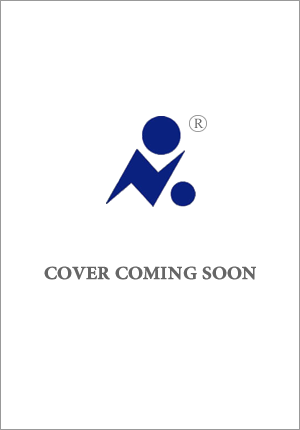 英文书名：AMERICAN CROWNS作    者：Katherine Lim出 版 社：待定代理公司：Fletcher/ANA/Claire Qiao页    数：待定出版时间：待定代理地区：中国大陆、台湾审读资料：电子稿类    型：历史小说内容简介：这一年是1967年。摩纳哥王妃格雷斯（Grace）已经结婚了十年，她不顾一切地想要逃离了她控制欲旺盛还虐待她的丈夫雷尼尔（Rainier）王子，回到美国。她联系了与之疏远了很久的第一夫人杰基·肯尼迪（Jackie Kennedy），帮助她出逃。作为掩饰，她必须说服阿尔弗雷德·希区柯克（Alfred Hitchcock）执导一部能标志她重返银幕的电影。    格蕾丝·凯利（Grace Kelly）带着孩子们逃到了美国，但她必须面对自己矛盾的感情，从爱到怨恨，再到对曾是她最好朋友的杰基的感情。她们的感情再次升温，重新发现了曾经在一起的幸福，直到有一天晚上，格雷斯被一个男人拦住了，他威胁说，雷尼尔正在监视她的一举一动。当雷尼尔对她的掌控再次收紧，情况开始失控，格蕾丝面临着她人生中最大的挑战：她如何才能和一个真正了解她的人在一起？《美国王冠》（American Crowns）是凯瑟琳·林的处女作，这是一部高端的历史小说，灵活地游走在文学和商业小说之间。它也是一个深入人心的惊悚故事，一段充满悬念的旅程，向读者展现了一个充满魅力、狂人、隐藏欲望的冷战世界。但是它也很现代：这是一个公主拯救自己，而不是等待别人拯救的故事。这部小说内容丰富，但以荒诞的形式写成，将吸引喜欢拥有强大女主人公的历史小说的读者，如柯蒂斯·西滕菲尔德（Curtis Sittenfeld）的《美国妻子》（American Wife）、克里斯汀·汉娜（Kristin Hannah）的《夜莺》（Nightingale）和帕姆·杰诺（Pam Jenoff）夫的《巴黎迷途女孩》（The Lost Girls of Paris）。    虽然这本书显然杜撰了历史，但它的灵感来源于一些真实事件：1966年，格蕾丝·凯利希望从疏离的婚姻中解脱一年；格蕾丝和雷尼尔结婚后，肯尼迪总统对杰奎琳说:“我应该娶她。”杰奎琳编辑了格蕾丝的《我的花之书》（My Book of Flowers），但她不想被人知道；关于杰奎琳年轻时可能有过一段女同恋情的传言；以及两位二十世纪最具标志性的女性之间的竞争。为了研究这部小说，凯瑟琳在摩纳哥工作了三年，辅导摩纳哥名人家庭的孩子。她还采访了格雷斯·凯利的家乡宾夕法尼亚州东福尔斯的几位居民，并前往洛杉矶研究老好莱坞，采访格雷斯·凯利婚礼上的伴娘、她最好的朋友之一丽塔·甘（Rita Gam）。作者简介：凯瑟琳·林（Katherine Lim）毕业于布朗大学（Brown University）获得英国文学学士学位，并在牛津大学（Oxford University）获得写作硕士。她的作品获得了佛蒙特工作室中心、弗吉尼亚创意艺术中心、爱尔兰Cill Rialaig居住区、西班牙奥洛特费伯居住区、阿斯彭夏词和斯阔谷作家社区的研究金和奖学金。她的短篇小说入围了阿萨姆奖（Asham Award）和剑桥圣约翰学院（St. John's College）哈珀·伍德英语诗歌和文学学生奖。《聚会》（The Party）是一部关于维塔·萨克维尔-韦斯特（Vita Sackville-West）的短篇故事集，它被改编成戏剧并在伦敦塔拉艺术剧院表演。她是亚利桑那州坦佩市弗吉尼亚G. 派珀创意写作中心的2021年沙漠之夜、新星研究员（Rising Stars Fellow），也是DVMentor（多样化声音）计划导师和AWP“编剧对编剧”计划学员。她入围了威廉·福克纳-威廉智慧竞赛(William Faulkner-William Wisdom Competition)的长篇小说类决赛。她目前和儿子住在伦敦。谢谢您的阅读！请将反馈信息发至：乔明睿（Claire Qiao）安德鲁﹒纳伯格联合国际有限公司北京代表处
北京市海淀区中关村大街甲59号中国人民大学文化大厦1705室, 邮编：100872
电话：010-82449026传真：010-82504200
Email: Claire@nurnberg.com.cn网址：www.nurnberg.com.cn微博：http://weibo.com/nurnberg豆瓣小站：http://site.douban.com/110577/微信订阅号：ANABJ2002